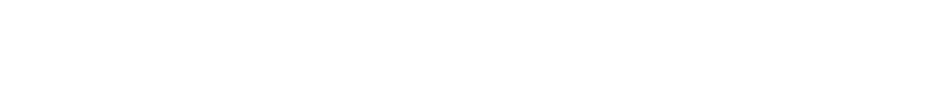 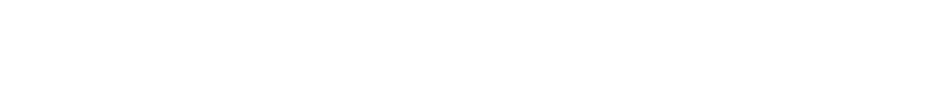 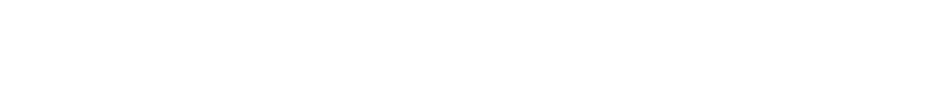 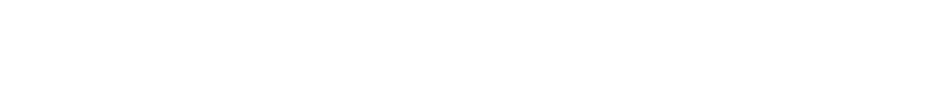  Destek Eğitim Odası Nedir?. ............................................................................................................................... 3 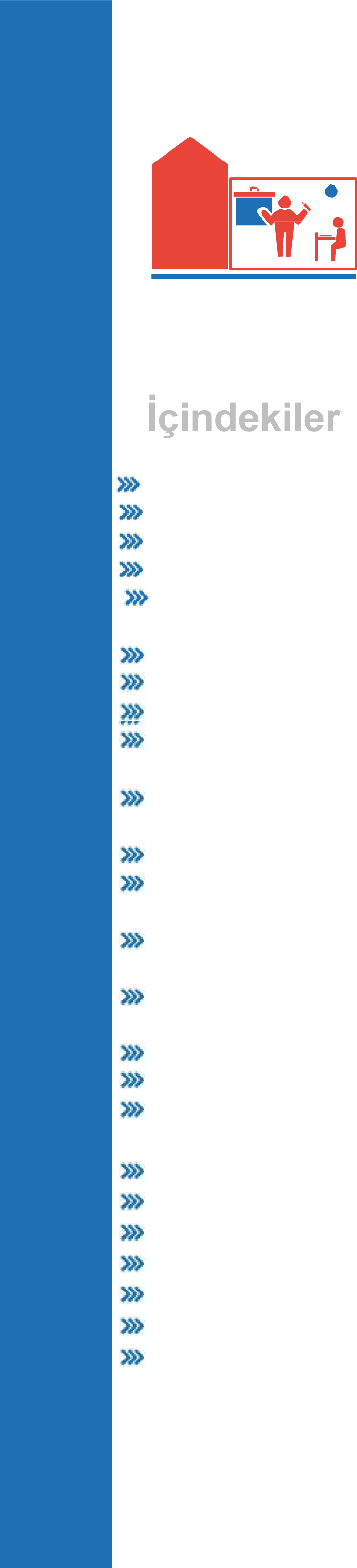  Destek Eğitim Odası Açmak Zorunlu mudur?. ................................................................................................. 3  Okullarda Destek Eğitim Odası Nasıl Açılır?. ................................................................................................... 3   Destek Eğitim Odasında Kimler Eğitim Görebilir?. ......................................................................................... 3 Destek Eğitim Odasında Hangi Öğrencilerin Hangi Derslerden Ne Zaman Eğitim Alacağı Nasıl Belirlenir?. ...................................................................................................................................... 3 Bir Öğrenci Destek Eğitim Odasında Haftada Kaç Saat Eğitim Alabilir?. ...................................................... 4  Destek Eğitim Odasında Öğrencilere Grup Oluşturularak Eğitim Verilebilir mi?. ......................................... 4 Destek Eğitim Odasında Hangi Öğretmenler Görev Alabilir?. ........................................................................ 4 Sınıf Öğretmenleri Destek Eğitim Odasında Kaç Saate Kadar Görev Alabilir ve Ücretlendirme Nasıl Yapılır?. ...................................................................................................................................... 4 Branş Öğretmenleri Destek Eğitim Odasında Kaç Saate Kadar Görev Alabilir ve Ücretlendirme Nasıl Yapılır?. ...................................................................................................................................... 4 Okul Yöneticileri Destek Eğitim Odasında Ders Görevi Alabilirler mi?. ......................................................... 5 Ek Ders Ücreti Karşılığı Görevlendirilen Öğretmenlere Destek Eğitim Odalarında Görev Verilebilir mi?. ............................................................................................................................................. 5 Destek Eğitim Odasında Eğitim Desteği Alan Öğrencinin Başarı Değerlendirmesi Nasıl Yapılır?. ................................................................................................................................................................. 5 Destek Eğitim Odasında Yürütülecek Eğitim Hizmetlerinin Planlaması Kim Tarafından Yapılır?. ....................................................................................................................................................... 5 Uygulamalı Beceri Eğitimleri Nasıl Sunulur?. .................................................................................................... 5 Destek Eğitim Odaları İçin Alınacak Olan Malzemeler Nasıl Temin Edilir?................................................... 5 Destek Eğitim Odalarında Sunulan Hizmetlerinin Planlanması ve Yürütülmesinde RAM’ların Görev ve Sorumlulukları Nelerdir?. ..................................................................... 6 Destek Eğitim Odasına İlişkin Standartlar ......................................................................................................... 7 Destek Eğitim Odasının Fiziki Koşulları Nasıl Olmalıdır?. .............................................................................. 7 Destek Eğitim Odasının Donanımında Neler Olmalıdır?. ................................................................................ 7 Okul Öncesi Kademesinde Materyal Tablosu. ........................................................................................................ 8 İlkokul Kademesinde Materyal Tablosu. ............................................................................................................... 10 Ortaokul Kademesinde Materyal Tablosu.............................................................................................................. 11 Ortaöğretim Kademesinde Materyal Tablosu. ..................................................................................................... 12 DESTEK EĞİTİM ODASI İŞLEYİŞ USUL VE ESASLARI “Destek Eğitim Odası”, okul ve kurumlarda, kaynaştırma/bütünleştirme yoluyla eğitim uygulamaları kapsamında yetersizliği olmayan akranlarıyla birlikte aynı sınıfta eğitimlerine devam eden özel eğitim ihtiyacı olan öğrencilerin sunulan eğitim hizmetlerinden en üst düzeyde yararlanmaları amacıyla özel araç- gereçler ile eğitim materyalleri sağlanarak oluşturulmuş eğitim ortamlarıdır. Destek Eğitim Odası Açmak Zorunlu mudur? Kaynaştırma/bütünleştirme yoluyla eğitim uygulamaları kapsamında yetersizliği olmayan akranlarıyla birlikte aynı sınıfta eğitimlerine devam eden özel eğitim ihtiyacı olan öğrenciler ile özel yetenekli öğrencilerin öğrenim gördüğü okul ve kurumlarda “Destek Eğitim Odası” açılması zorunludur. Okullarda Destek Eğitim Odası Nasıl Açılır? 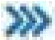 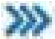 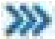 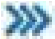 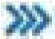 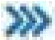 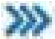 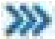 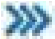 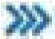 Destek eğitim odası, il/ilçe özel eğitim hizmetleri kurulunun önerisi doğrultusunda il/ilçe millî eğitim Bu kapsamda izlenmesi gereken işlem basamakları aşağıda yer almaktadır: İl/ilçe özel eğitim hizmetleri kurulu tarafından kaynaştırma/bütünleştirme yoluyla eğitim uygulaması kapsamında okul/kuruma yerleştirilen özel eğitim ihtiyacı olan öğrenciler için her tür ve kademedeki okul/kurumlar bünyesinde il/ilçe millî eğitim müdürlüklerince destek eğitim odası açılır. Destek eğitim odasında eğitim alacak öğrenci sayısına göre okulda veya kurumda birden fazla Açılış onayları, açılacak her bir destek eğitim odası için ayrı ayrı olacak şekilde bir defa alınır. Özel eğitim ihtiyacı olan öğrencilere yönelik okulun izikî şartları, öğrenci sayıları, yetersizlik türleri ve yetenek alanları göz önünde bulundurularak ayrı destek eğitim odaları açılabilir. Fizikî şartları nedeniyle destek eğitim odası açılamayan okullarda il/ilçe millî eğitim müdürlüklerinin onayı doğrultusunda fen laboratuvarları, resim atölyeleri, müzik odaları vb. uygun alanlar destek Destek Eğitim Odasında Kimler Eğitim Görebilir? Destek eğitim odasında, okul ve kurumlarda, kaynaştırma/bütünleştirme yoluyla eğitim uygulaması kapsamında yetersizliği olmayan akranlarıyla birlikte aynı sınıfta eğitimlerine devam eden özel eğitim ihtiyacı olan öğrenciler ile özel yetenekli öğrenciler eğitim görebilir. Destek Eğitim Odasında Hangi Öğrencilerin Hangi Derslerden Ne Zaman Eğitim Alacağı Nasıl Destek eğitim odasında eğitim alacak öğrenciler ile destek eğitim alacağı dersler, bireyselleştirilmiş eğitim programı (BEP) geliştirme biriminin önerileri doğrultusunda rehberlik ve danışma hizmetleri yürüt- me komisyonunca eğitim öğretim yılı başında belirlenir. Ancak; ihtiyaç halinde söz konusu planlama eği- tim öğretim yılı içerisinde revize edilebilir. Özel eğitim ihtiyacı olan her öğrencinin ihtiyacı doğrultusunda Destek eğitim odasında sunulacak hizmetler öğrencinin yararı gözetilerek uygun öğretmen sağlanması ve velinin onayı ile okulun çalışma saatlerinde (öğrencinin ders saati içinde veya dışında) planlanır. Destek eğitimi öğrencinin ders saati içinde veriliyor ise öğrencinin kayıtlı olduğu sınıfta o ders saatinde okutulan Bir Öğrenci Destek Eğitim Odasında Haftada Kaç Saat Eğitim Alabilir? Öğrencinin destek eğitim odasında alacağı haftalık ders saati, haftalık toplam ders saatinin %40’ını Örneğin; haftalık 30 ders saati öğrenim gören bir öğrenci için söz konusu planlama en fazla 12 ders saati (30x40/100 = 12) olacak şekilde uygulanır. Destek Eğitim Odasında Öğrencilere Grup Oluşturularak Eğitim Verilebilir mi? Destek eğitim odasında öğrencilerin eğitim performansları dikkate alınarak birebir eğitim yapılır. Ancak; BEP geliştirme birimi gerektiğinde eğitim performansı aynı seviyede olan öğrencilerle birebir eğitimin yanında en fazla 3 öğrencinin bir arada eğitim alacağı grup eğitimi yapılması için de karar verebilir. Destek Eğitim Odasında Hangi Öğretmenler Görev Alabilir? 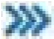 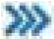 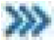 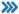 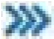 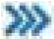 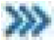 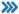 Destek eğitim odasında öğrencilerin eğitim ihtiyaçlarına göre öncelikle okulun öğretmenlerinden olmak üzere özel eğitim öğretmenleri, sınıf öğretmeni ve alan öğretmenleri ile RAM’da görevli özel eğitim öğretmenleri ya da diğer okul ve kurumlardaki öğretmenler görevlendirilir. Destek eğitim odasında görevlendirilecek öğretmenler için, söz konusu öğretmenler destek eğitim odasında eğitim hizmeti vermeye başlamadan önce, il/ilçe özel eğitim hizmetleri kurulunca gerçekleştirilecek planlama kapsamında il/ilçe millî eğitim müdürlüklerince engel türü ve özellikleri, özel eğitim yöntem ve teknikleri ile gerekli diğer konuları kapsayacak eğitim seminerleri düzenlenir. Sınıf Öğretmenleri Destek Eğitim Odasında Kaç Saate Kadar Görev Alabilir ve Ücretlendirme Yönetici ve Öğretmenlerin Ders ve Ek Ders Saatlerine İlişkin Karar kapsamında yönetici ve öğretmen- ler dışındaki resmî görevliler ile sınıf öğretmenlerine ilköğretim, orta öğretim ve yaygın eğitim kurumla- rında haftada 8 saate kadar ek ders görevi verilebilir. İlkokullarda sınıf öğretmenleri, alan öğretmenlerinin derse girdiği saatlerde de destek eğitim odasında Destek eğitim odasında verilen derslerin ek ders ücreti %25 artırımlı ödenir. Branş Öğretmenleri Destek Eğitim Odasında Kaç Saate Kadar Görev Alabilir ve Ücretlendirme Aylık karşılığı ders saatini dolduramayan branş öğretmenlerine, dolduramadıkları saat kadar des- Aylık karşılığı dışında destek eğitim odasında girilen derslerin ek ders ücreti %25 artırımlı ödenir. Okul Yöneticileri Destek Eğitim Odasında Ders Görevi Alabilirler mi? Okul yöneticileri destek eğitim odasında görev alabilirler. Okul yöneticileri aylık karşılığı girmek duru- munda oldukları ders görevlerini tamamladıktan sonra, haftada 6 saate kadar destek eğitim odasında görev Okul yöneticilerinin aylık karşılığı dışında destek eğitim odasında girdikleri derslerin ek ders ücreti  Ek Ders Ücreti Karşılığı Görevlendirilen Öğretmenlere Destek Eğitim Odasında Görev Verilebilir mi? Destek eğitim odasında görev alacak öğretmen ihtiyacının karşılanamadığı durumlarda ek ders ücreti karşılığı çalı- Bu öğretmenlerden haftalık girebileceği ders saatini dolduranlara destek eğitim odasında ders görevi Destek Eğitim Odasında Eğitim Desteği Alan Öğrencinin Başarı Değerlendirmesi Nasıl Yapılır? Özel eğitim ihtiyacı olan öğrencilerin takip ettikleri programlar temel alınarak eğitim performansı ve ihtiyaçları doğrultusunda BEP hazırlanır. BEP’te; öğrenci için gerekli destek eğitim hizmetlerinin türü, süresi, sıklığı, kimler tarafından nerede ve nasıl sağlanacağına ilişkin bilgiler yer almalıdır. 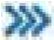 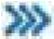 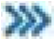 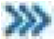 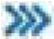 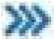 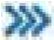 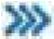 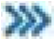 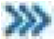 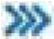 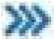 BEP geliştirme biriminde özel eğitim ihtiyacı olan öğrencinin eğitim sürecinde görev alan tüm öğretmenler yer alır ve öğrencinin genel başarı değerlendirmesinde sınıfta yapılan değerlendirmenin yanı sıra destek eğitim odasında yapılan değerlendirme sonuçları da dikkate alınır. Destek eğitim odasında; program farklılaştırma ve bireyselleştirmeye yönelik zenginleştirme ve ge- nişletme uygulamaları  yapılır. Öğretimin farklılaştırılmasına  yönelik  ölçme  ve  değerlendirme  araçları Öğrencinin destek eğitim odasında eğitim aldığı derslere ilişkin, değerlendirme süreçlerinde kullanılan ölçme araçları, çalışma kâğıtları/defterleri dönem sonu raporuyla birlikte okul idaresine teslim edilir. Destek Eğitim Odasında Yürütülecek Eğitim Hizmetlerinin Planlaması Kim Tarafından Yapılır? Destek eğitim odasında eğitim alacak öğrenciler ile eğitim hizmeti sunacak öğretmenlerin hangi gün ve saatlerde destek eğitim odasında olacaklarına ilişkin planlama okul yönetimince yapılır. Öğrencilerin devam takip vb. durumları okul yönetimince sınıf defteri tutulması yoluyla kayıt altına alınır. Destek eğitim odasında eğitim alan öğrenciler için uygulamalı beceri eğitimi yapılması gereken derslerde BEP geliştirme biriminin görüş ve önerileri doğrultusunda, sınıf, atölye, laboratuvar vb. ortamlarda grup içinde birebir eğitim yapılacak şekilde destek eğitim hizmeti sunulabilir. Destek Eğitim Odası İçin Alınacak Olan Malzemeler Nasıl Temin Edilir? Destek eğitim odasında öğrencilerin eğitim performansı ve ihtiyaçları, yetersizlik türü ve yetenek alanlarına uygun araç-gereç ve eğitim materyalleri bulunur. İl/ilçe millî eğitim müdürlükleri, kaynaştırma/ bütünleştirme yoluyla eğitim yapılan okul ve kurumlardaki özel eğitim hizmetlerine yönelik derslik, araç- gereç gibi ihtiyaçların sağlanması için tedbir almakla yükümlüdür. 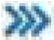 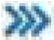 Destek eğitim odası için  alınacak  malzemeler  okul/kurumun  bağlı  bulunduğu  genel  müdürlüğün Destek Eğitim Odasında Sunulan Hizmetlerinin Planlanması ve Yürütülmesinde Rehberlik ve Araştırma Merkezinin (RAM) Görev ve Sorumlulukları Nelerdir? Eğitim öğretim yılı başında okullara destek eğitim odası ile ilgili bilgilendirme yapar. Destek eğitim odasının açılış ve işleyiş sürecinde (odanın dizaynı, BEP hazırlanması vb.) okul 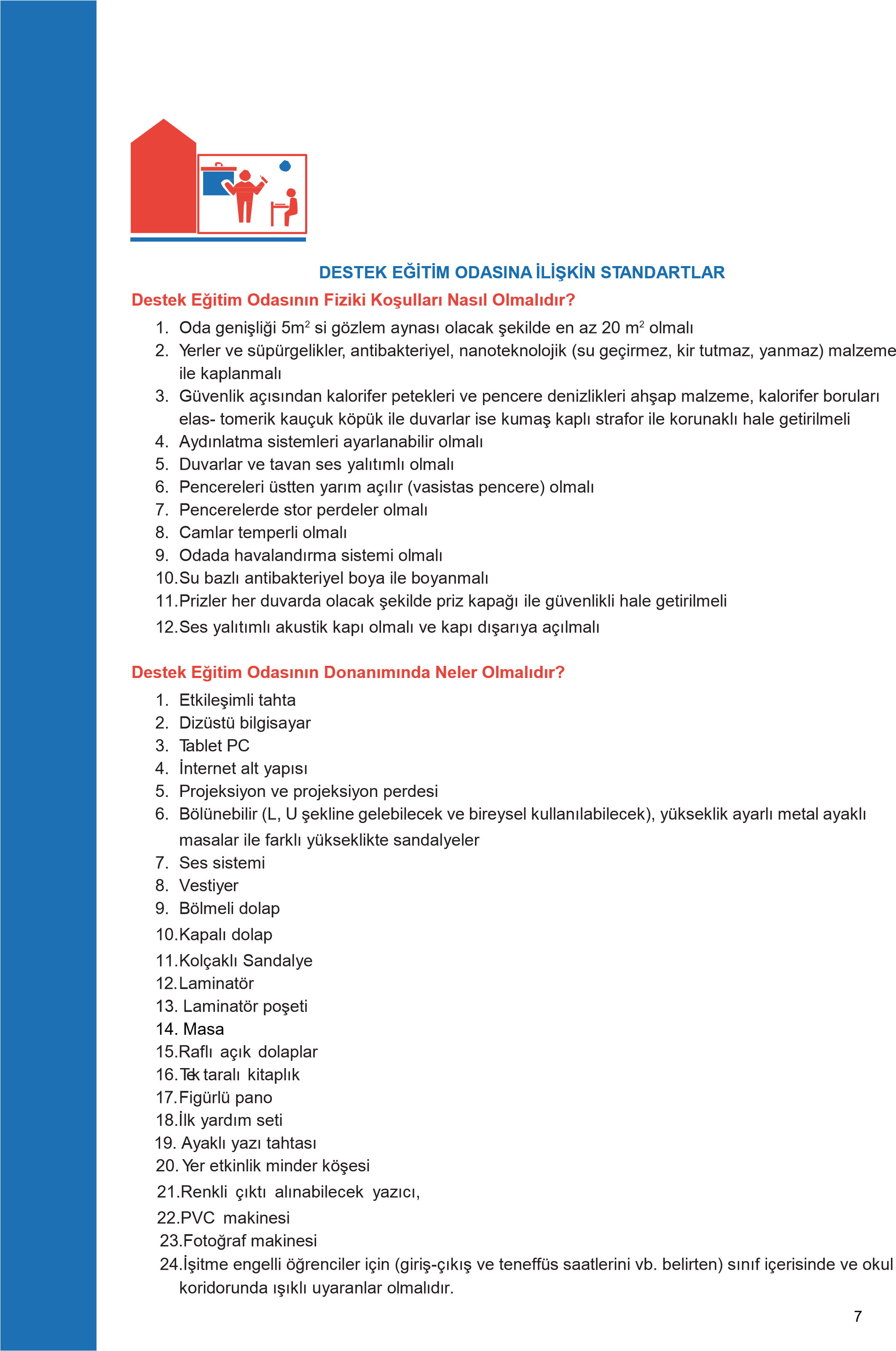                     11  12 EĞİTİM KADEME SIRA MATERYAL 1. Geometrik Şekiller 2. 3 Boyutlu Meyveler/Sebzeler/Hayvanlar 3. 5N 1K Öğretim Seti 4. Abaküs 5. Adım Ayarı Tahtası 6. Ahşap Geometrik Şekil Sıralama 7. Beceri Küpü 8. Boncuk Dizme Seti 9. Bowling Oyunu 10. Boya Seti (Kuru, Pastel, Sulu, Parmak, Yüz) 11. Boyama Kitapları 12. Bultak Kova 13. Denge Oyunları 14. Denge Tahtası 15. Dil Terapi Aynası 16. Dokun Hisset Kartları 17. Dokunsal Diskler 18. Domino 19. Eksik Olanı Bulma Kartları 20. El/Parmak Kukla Seti ve Sahnesi 21. Eşleme Kartları (Rakam, Tane, Renk, Nesne vb.) 22. Evcilik Seti 23. Eylem Kartları 24. Farklı Boyutlarda Toplar 25. Farklı Büyüklüklerde Sepet/Kova 26. Hikaye Kitapları Seti 27. İlişki Kurma Kartları 28. İp Geçirme Oyunları 29. Kavram Kartları (Renk, Şekil, Sayı, Duygu, Giysiler, Taşıtlar, Meyveler, Sebzeler vb.) Kavram Kartları (Renk, Şekil, Sayı, Duygu, Giysiler, Taşıtlar, Meyveler, Sebzeler vb.) 30. Kule Oyunu 31. Labirent Oyunları 32. Mesafe Tahmin Oyunu 33. Mıknatıslı Olta Oyunu 34. Müzik aletleri seti 35. Oyun Hamuru ve Aparatları 36. Oyuncak Bebekler 37. Oyuncak Mutfak Köşesi 38. Oyuncak Pota 39. Oyuncak Tamir Köşesi 40. Oyuncak Taşıtlar 41. Oyuncak Terazi ve Ağırlık Seti 42. Örüntü Oluşturma Kartları 43. Parça Bütün Eşleme 44. Parçaları Tak Çıkar Oyunu 45. Rakam Nesne Eşleme Kartları 46. Renkli Ahşap Bloklar 47. Renkli Çivi Oyunu 48. Resimli Tombala 49. Türkçe Sesli Oyun Halısı (Hayvanlar, Taşıtlar) 50. Sıralı Olay Kartları 51. Sosyal Beceri Öğretimi Seti 52. Tangram 53. Trombolin 54. Yapboz (Hayvanlar, Meyveler, Sebzeler, Taşıtlar, İnsan Yüzü, Vücudumuz, Meslekler) 55. Yazmaya Hazırlık Beceri Seti 56. Zıt Kavram Kartları KADEME SIRA MATERYAL 1. 5N 1K Öğretim Seti 2. Abaküs 3. Ahşap Geometrik Şekil Sıralama 4. Beceri Küpü 5. Boncuk Dizme Seti 6. Bowling Oyunu 7. Boya Seti (Kuru, Pastel, Sulu, Parmak, Yüz) 8. Boyama Kitapları 9. Domino 10. Eksik Olanı Bulma Kartları 11. Eylem Kartları 12. Geometrik Şekiller 13. Hikaye Kitapları 14. İlişki Kurma Kartları 15. İnteraktif Vücut Seti 16. İp Geçirme Oyunları 17. Kavram Kartları (Renk, Şekil, Sayı, Duygu, Giysiler, Taşıtlar, Meyveler, Sebzeler vb.) Kavram Kartları (Renk, Şekil, Sayı, Duygu, Giysiler, Taşıtlar, Meyveler, Sebzeler vb.) 18. Kesir Takımı 19. Mesafe Tahmin Oyunu 20. Müzik Aletleri Seti 21. Okuma-Yazma Becerisi Öğretimi Seti 22. Örüntü Oluşturma Kartları 23. Öykü Tamamlama Seti 24. Parça Bütün Eşleme 25. Rakam Nesne Eşleme Kartları 26. Sıralı Olay Kartları 27. Sosyal Beceri Öğretimi Seti 28. Tangram 29. Üç Boyutlu Geometrik Şekiller 30. Yazma Öğeleri Seti 31. Zıt Kavram Kartları KADEME 	SIRA EME 	SIRA MATERYAL 1. Üç Boyutlu Geometrik Şekiller 2. 5N 1K Öğretim Seti 3. Çocuk Romanlari Seti 4. Domino 5. Geometrik şekiller 6. Hikaye kitapları 7. İnteraktif vücut oyuncağı 8. Kesir takımı 9. Müzik aletleri seti 10. Okuma-yazma becerisi öğretimi seti 11. Örüntü oluşturma kartları 12. Sıralı olay kartları 13. Sosyal beceri öğretimi seti 14. Tangram KADEME SIRA MATERYAL 1. Üç Boyutlu Geometrik Şekiller 2. 5N 1K Öğretim Seti 3. Çocuk Romanları Seti 4. Domino 5. Geometrik Şekiller 6. Hikaye Kitapları 7. İnteraktif vücut Oyuncağı 8. Kesir Takımı 9. Müzik Aletleri Seti 10. Okuma-Yazma Becerisi Öğretimi Seti 11. Örüntü Oluşturma Kartları 12. Sıralı Olay Kartları 13. Sosyal Beceri Öğretimi Seti 14. Tangram 